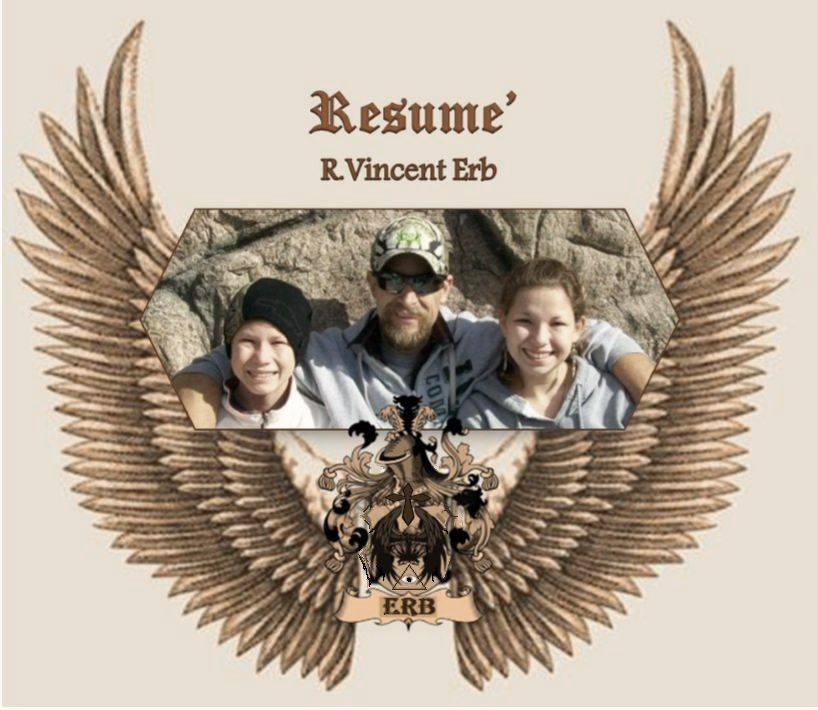 R.Vincent Erb
3823 Leesburg Rd. Fort Wayne, IN 46808
(260) 466-7739
vinnivanhood@badassdistribution.comEducation:

       IVY TECH Community College: Sophomore in Design Program with mechanical concentration            I maintain a perfect 4.0 GPA, have just three remaining classes, and will graduate in 2013
       Supervisor Training
       Hazardous Waste Management Training
       Basic First Aid Training
       Southwood Jr./Sr. High School: Graduated Class of `87Driver/Operator License:

       Indiana Chauffeurs License with motorcycle endorsement
       Experienced with straight truck, fork truck, electric mold cart, and skid steer
       HAM radio license KC9MRBOther:       My business’s assets include two registered Indiana Trademarks, several copyrighted documents        and designs, and numerous webpages that I oversee. Aside from brake and road services I also       offer a resume’ creation service.       I own a group that I formed in Oct. 2012 called Fort Wayne Design Students and Enthusiasts.       The group’s assets include a LinkedIn group, Facebook page, and its primary website all of       which I am also the administrator of.        Links to all of my webpages and more can be found at: http://rvincenterb.weebly.comR.Vincent Erb
3823 Leesburg Rd. Fort Wayne, IN 46808
(260) 466-7739
vinnivanhood@badassdistribution.com_____________________________________________________________________Work Experience:
10/`11-Present     B.A.D.™ LLC (260)466-7739
                 	    Give Me A Brake!™ disk brake replacement service
                	    President: Own & Operate 

10/`06-10/`11      AGING AND IN-HOME SERVICES (260)745-1200
                  	    2927 Lake Ave. Fort Wayne, IN 46805
                  	    Motor Route Carrier: Delivered hot meals to the home-bound 

11/`04-07/`05     TRANSWHEEL/TRANSMETCO (Staffmark) 1-800-943-3577
                  	   4000 Yeoman Way Huntington, IN 46750
                 	   Wheel Sorter: Unloaded semi-trailers with skid steer and fork trucks, sorted &              ID’d wheels, loaded furnace, and drove straight truck04/`02-12/`05     MOTOR ROUTE CARRIER: for several newspapers          &              Delivered, billing and collection 02/`07-09/`07     FORT WAYNE NEWSPAPERS (260)461-8444   		   PERU TRIBUNE (765)473-6641
               	   WABASH PLAIN DEALER (260)563-213107/`94-04/`03    WABASH MAGNETICS CONTROL PRODUCTS GROUP closed
                  	  1450 First St. Wabash, IN 46992
                 	  Group Leader:  Responsible for all 3rd shift operations, supervision, material handling, maintenance (injection molding), quality assurance(digital calipers,  charting), training, mold changing-job setup, plant start-up & shutdown, and  building security06/`85-08/`93    PINE FARM GREENHOUSES INC. closed
                          2792 S. River Rd. Wabash, IN 46992
                          General Laborer: Stocking, receiving, lawn care, plant care, delivered, and  operated flat-fillerR.Vincent Erb
3823 Leesburg Rd. Fort Wayne, IN 46808
(260) 466-7739
vinnivanhood@badassdistribution.com_____________________________________________________________________References:Renee’ BaughmanPrior Supervisor Aging & In-Home ServicesKnown for seven years1715 Hensch St.Fort Wayne, IN 46808(260) 423-9623Justin Lewis	3D Scanning Technician	Known for 10 years 6730 Lawnwood Dr. Fort Wayne, IN 46815(260) 226-2789Lindsey SwalleyGraphic Design, Ecommerce Design & Development	Known for five years 2510 Sherborne Blvd. Fort Wayne, IN 46805(260) 385-5534Kris HendersonManufacturing associateKnown for 30 yearsPO Box 162Huntington, In 46750(765) 251-0907       ____________________________________________________________         As a current student at Ivy Tech I study computer aided design.  I also offer automotive brake replacement services thru my own small business. With my uniquely diverse experience and training coupled with my reliability and diligence I offer a valuable collection of qualities to any employer.  I also have computer skills which include proficiency with Word, Power Point, and Solidworks 3D design software.
____________________________________________________________